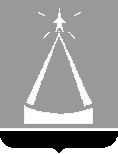 ГЛАВА  ГОРОДСКОГО  ОКРУГА  ЛЫТКАРИНО  МОСКОВСКОЙ  ОБЛАСТИПОСТАНОВЛЕНИЕ16.09.2021  № 472-пг.о. ЛыткариноО признании утратившей силу документации по планировке территорииВ соответствии с Федеральным законом от 06.10.2003  № 131-ФЗ «Об общих принципах организации местного самоуправления в Российской Федерации», Градостроительным кодексом Российской Федерации, в связи с несоответствием Проекта межевания застроенной территории микрорайона №5 города Лыткарино Московской области Изменениям в генеральный план развития городского округа Лыткарино Московской области, утвержденным решением Совета депутатов городского округа Лыткарино от 31.10.2019 №454/54, постановляю:1. Признать утратившим силу Проект межевания застроенной территории микрорайона №5 города Лыткарино Московской области, утвержденный распоряжением Главы города Лыткарино от 15.12.2008 №859-р.2. Начальнику Управления архитектуры, градостроительства и инвестиционной политики г.Лыткарино (А.И. Панину) обеспечить:2.1.  направление настоящего постановления в Комитет по архитектуре и градостроительству Московской области;2.2. опубликование настоящего постановления в установленном порядке и размещение на официальном сайте городского округа Лыткарино в сети «Интернет».3. Контроль за исполнением настоящего постановления возложить на заместителя главы Администрации городского округа Лыткарино                    В.С. Трещинкина.И.о. главы городского округа Лыткарино                                           В.В. Шаров